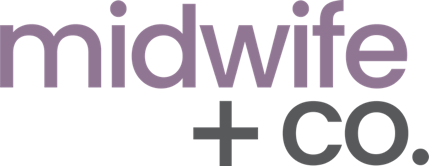 Job Posting: Certified Nurse Midwife Hospitalist at Midwife+CoJoin Midwife+Co, where we prioritize a supportive work environment and foster strong, collaborative relationships among colleagues and our esteemed physician team. We're currently seeking a compassionate and skilled Certified Nurse Midwife Hospitalist to join us at Baylor University Medical Center, where you'll play a vital role in delivering exceptional care to expectant mothers and their newborns.Position: Certified Nurse Midwife HospitalistLocation: Baylor University Medical Center, Dallas, TXResponsibilities:Attend deliveries with a focus on compassionate, evidence-based care.Collaborate closely with our physician team to provide comprehensive care to patients.Work in the triage unit, swiftly assessing and managing obstetric emergencies.Conduct thorough postpartum rounds to ensure the well-being of both mothers and infants.Qualifications:Certified Nurse Midwife (CNM) with current licensure in Texas.Minimum of 2 years of experience working as a nurse-midwife.Exceptional interpersonal and communication skills.Ability to thrive in a supportive, team-oriented work environment.Benefits:Competitive salary reflecting your expertise and dedication.Comprehensive benefits package, including medical, dental, and vision coverage.Generous paid time off Supportive and inclusive work environment with a focus on employee well-being and work-life balanceAt Midwife+Co, we prioritize a workplace where colleagues support one another, fostering strong working relationships and collaboration with our physician team. Join us in making a meaningful difference in the lives of our patients. Apply today to become a valued member of our compassionate and dedicated team.How to apply: To apply, please submit your resume and cover letter outlining your experience and commitment to providing exceptional care in women's health to info@midwifeco.org.  We eagerly anticipate welcoming you to our supportive and dynamic team!Equal Opportunity Employer: Midwife+Co is an equal opportunity employer and is committed to diversity, equity, and inclusion in the workplace. We encourage applications from individuals of all backgrounds and experiences.